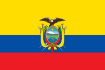 3.4.4.1. CONSTITUCIÓN DE LA REPÚBLICA DEL ECUADOR Art. 46.- El Estado adoptará, entre otras, las siguientes medidas que aseguren a las niñas, niños y adolescentes:7. Protección frente a la influencia de programas o mensajes, difundidos a través de cualquier medio, que promuevan la violencia, o la discriminación racial o de género. Las políticas públicas de comunicación priorizarán su educación y el respeto a sus derechos de imagen, integridad y los demás específicos de su edad. Se establecerán limitaciones y sanciones para hacer efectivos estos derechos.